План расположения земельного участка для размещения нестационарного объекта по адресу: Новгородская область, г.Валдай, ул.Луначарского (набережная), кадастровый квартал 53:03:0102041, площадью 15 кв.м. 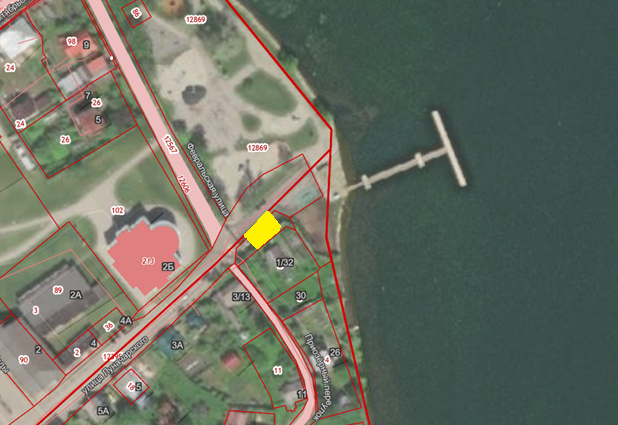 Согласовано: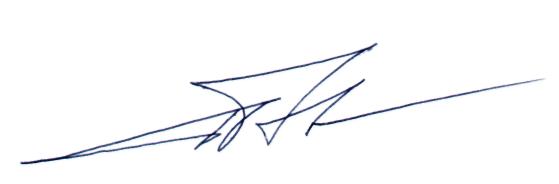 Заведующий отделом архитектуры,градостроительства и строительства администрации Валдайского муниципального района			   	 			 	А.В.Рыбкин